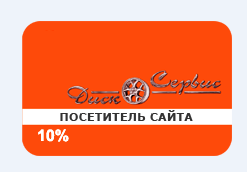 Карта "Посетитель сайта" позволяет получить скидку в размере 10% на все услуги компании кроме услуги "ХРОМИРОВАНИЕ".Сайт:  www.disk-service.ruСпециализированный колесный центр "Диск Сервис"
м. Новокузнецкая
"Большой Устьинский мост"
Режим работы с 9.00 до 21.00(Раушская набережная д.28, стр.1 под мостом)тел.: (495) 772-29-69, (925) 777-50-20 Специализированный колесный центр "Диск Сервис"
м. Владыкино
Режим работы с 9.00 до 21.00 
(Сигнальный проекд, дом 18, ГСК «Север»)тел.: (495) 772-30-36, (926) 990-27-79 